                                                                                                ПРОЕКТ 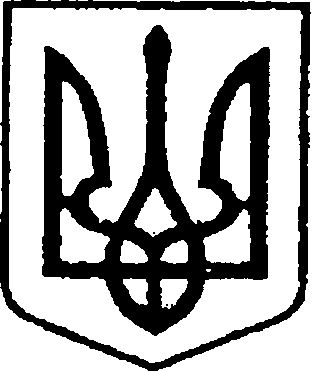                                                          Україна                (№ 467 від  19.07.2021р.)ЧЕРНІГІВСЬКА ОБЛАСТЬН І Ж И Н С Ь К А    М І С Ь К А    Р А Д А сесія VIII скликанняР І Ш Е Н Н Явід                        року                     м. Ніжин	    №Відповідно до статей 26, 42, 59, 60, 73 Закону України «Про місцеве самоврядування в Україні», Регламенту Ніжинської міської ради Чернігівської області, затвердженого рішенням Ніжинської міської ради від 27 листопада 2020 року №3-2/2020 та з метою забезпечення системного обліку і ведення єдиної бази даних об`єктів комунальної власності Ніжинської територіальної громади, міська рада вирішила:1. Затвердити Перелік установ, підприємств і закладів комунальної власності Ніжинської територіальної громади, станом на 31.12.2020 року (додаток № 1).2. Затвердити Реєстр нерухомого майна комунальної власності Ніжинської територіальної громади, створений  на матеріалах про результати інвентаризації наданих балансоутримувачами станом на 31.12.2020 року (додаток № 2).3. Затвердити Перелік транспортних засобів комунальної власності Ніжинської територіальної громади, створений  на матеріалах про результати інвентаризації наданих балансоутримувачами станом на 31.12.2020 року (додаток № 3).4.  Начальнику управління комунального майна та земельних відносин Ніжинської міської ради Онокало І.А., забезпечити оприлюднення даного рішення на офіційному сайті Ніжинської міської ради протягом п’яти робочих днів після його прийняття.  5. Контроль за виконанням даного рішення покласти на постійну комісію міської ради з питань житлово-комунального господарства, комунальної власності, транспорту і зв’язку та енергозбереження (голова комісії – Дегтяренко В.М.).Міський голова						                Олександр КОДОЛАПодає:Начальник управління комунального майната земельних відносин Ніжинської міської ради	            Ірина ОНОКАЛОПогоджують:Перший заступник міського голови з питань діяльностівиконавчих органів ради                                                          Федір ВОВЧЕНКОСекретар Ніжинської міської ради                                            Юрій ХОМЕНКОНачальник відділуюридично-кадрового забезпечення апарату                                                                    В’ячеслав ЛЕГАвиконавчого комітетуНіжинської міської ради     Головний спеціаліст – юрист відділу бухгалтерськогообліку, звітності та правового забезпечення управліннікомунального майна та земельних відносин Ніжинськоїміської ради					   		        Сергій САВЧЕНКОГолова постійної комісії міськоїради з питань житлово-комунальногогосподарства, комунальної власності, транспорту і зв’язку та енергозбереження	          	Вячеслав ДЕГТЯРЕНКОГолова постійної комісії міської ради з питаньрегламенту, законності, охорони прав і свобод громадян,запобігання корупції, адміністративно-територіальногоустрою, депутатської діяльності та етики                              Валерій САЛОГУБПОЯСНЮВАЛЬНА ЗАПИСКАдо проекту рішення Ніжинської міської ради «Про затвердження Переліку об'єктів комунальної власності Ніжинської територіальної громади» від «19» липня_2021 року № 467____ 	Проект рішення Ніжинської міської ради «Про затвердження Переліку об'єктів комунальної власності Ніжинської територіальної громади»1.передбачає - системний облік і ведення єдиної бази даних об`єктів комунальної власності Ніжинської територіальної громади.2. підстава – матеріали про результати інвентаризації надані балансоутримувачами станом на 31.12.2020 року.3. проект рішення підготовлений з дотриманням  статей 26, 42, 59, 60, 73 Закону України «Про місцеве самоврядування в Україні», Регламенту Ніжинської міської ради Чернігівської області, затвердженого рішенням Ніжинської міської ради від 27 листопада 2020 року №3-2/2020.4-реалізація запропонованого рішення дасть можливість забезпечити системний облік та ведення єдиної бази даних об`єктів комунальної власності Ніжинської територіальної громади.5-відповідальний за підготовку проекту рішення – начальник відділу комунального майна управління комунального майна та земельних відносин Ніжинської міської ради Чернігівської області Федчун Н.О.Начальник управління комунального майна та земельних відносин Ніжинської міської ради			  Ірина ОНОКАЛО			Про затвердження Переліку об'єктівкомунальної власності Ніжинської  територіальної громади 